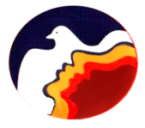 Муниципальное общеобразовательное бюджетное учреждениеНачальная общеобразовательная школа №36 «Надежда»Городского округа «Город Якутск» Республика Саха (Якутия) 677005, г. Якутск ул. П.Алексеева, 75/1 Тел. (ф/т) 32-42-72, 32-42-47о проведении в МОБУ НОШ № 36 Единого урока безопасности школьников в сети ИнтернетПриложение 1. Текстовая часть отчетаСовременное развитие компьютерных технологий и широкое распространение сети Интернет дали большие возможности для общения и саморазвития. Но нам следует осознавать, что Интернет - это не только копилка возможностей, но и источник угроз.29-30 октября в нашей школе проходили уроки безопасности в сети Интернет.Основная цель этих уроков:  познакомиться с правилами работы в сети Интернет, с опасностями, которые могут встретиться, работая во Всемирной паутине.Учащиеся школы выполняли различные задания, которые показывали все опасные стороны работы в сети Интернет. сетевичок.ру.Уроки,  проходившие в эти дни были  призваны обеспечить дополнительное внимание общественности к проблеме детской безопасности в Интернете и развитию информационной грамотности у школьников.В ходе проведения уроков  учителями школы были разработаны мероприятия для разных возрастных категорий обучающихся (1-4 классы)Для обучающихся начальной школы классные руководители провели классные часы по теме «Правила безопасного поведения в Интернете».            Всероссийский урок безопасности в сети Интернет включал  также мероприятия с родителями: это лектории и собрания, на которых, в том числе, было рассказано об уважительном отношении к другим пользователям сети Интернет и значении авторского права.№ п/пПоказатели  ЗначениеВсего классов/ количество классов, в которых проведен Урок13/13Количество обучающихся, принявших участие в Уроке385Формы организации УрокаОнлайн - игры, тренинги, устный журнал, уроки-беседы.Участие обучающихся в 6  Международном квесте «Сетевичок» (в свободной форме описательного характера)Учащимся было предложено в рамках Всероссийского урока безопасности поучаствовать в  6 Международном квесте цифровой грамотности для детей и подростков "Сетевичок"Текстовая часть отчета (в свободной форме описательного характера)Урок призван обеспечить дополнительное внимание общественности к проблеме детской безопасности в Интернете и развитию информационной грамотности у школьников.       (Приложение 1)Ссылки на информационные ресурсы, на которых было освещено проведение Урока:- сайты в сети Интернет.Ссылки, которые использовались:Единыйурок.рф  (https://www.xn--d1abkefqip0a2f.xn--p1ai/index.php/proekty/urok).Лига безопасного ИнтернетаБезопасный Интернет. Методические рекомендации для педагогических работников образовательных учреждений. Безопасность детей  в Интернете. Рекомендации для родителей. РЕБЕНОК В СЕТИ. Подробное руководство по обеспечению безопасности детей в сети Интернет.http://xn--80aalcbc2bocdadlpp9nfk.xn--d1acj3b/https://web-landia.ru/https://www.xn--d1abkefqip0a2f.xn--p1ai/index.php/proekty/urokhttp://xn--b1afankxqj2c.xn--p1ai/